Chrudim 2. dubna 2019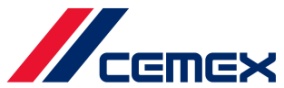 Tisková zpráva:Město Chrudim podporuje kampaň za zvýšení bezpečnosti silnic „NERISKUJ ZBYTEČNĚ“Kampaň „NERISKUJ ZBYTEČNĚ“, upozorňující na rostoucí počet těžkých zranění způsobených kolizí s nákladnými auty, spustí zítra společnost CEMEX Czech Republic ve spolupráci s Policií ČR a organizací BESIP. Samotné oznámení kampaně bylo připravováno v rámci projektu Zdravé město a MA 21 města Chrudim. Dva výrazně žluté autodomíchávače a dvě cisterny s výstražnými nápisy „Neriskuj zbytečně! Rozhlédni se, než vkročíš do vozovky“ budou od zítra jezdit po celé České republice. Kromě upozornění veřejnosti na narůstající počet těžkých zranění způsobených nákladními auty kampaň připomene nutnost dodržovat pravidla silničního provozu a varuje před zbytečným riskováním. Kampaň „NERISKUJ ZBYTEČNĚ“ byla zahájena před rokem ve Velké Británii a letos se do ní postupně zapojují další evropské země, ve kterých působí společnost CEMEX: Německo, Francie, Španělsko, Polsko a Chorvatsko.  Zahájení této kampaně proběhne ve čtvrtek 4. dubna 2019 od 9:00 do 11:00 hodin na Resselově náměstí za účasti všech zapojených organizací (u stánku BESIPu a Policie ČR jsou připraveny testy pro děti, cyklisty a řidiče, CEMEX - ukázka kabin vozů pro děti ZŠ, zopakování základních prvků bezpečnosti, plachtová hra – Jdeme bezpečnou cestou). Na závěr proběhne i praktická ukázka dodržování zásad správného přecházení na přechodu pro chodce. „Město Chrudim v rámci projektu Zdravé město a MA 21 připravuje akce zaměřené na prevenci úrazů u všech věkových skupin v různých dopravních situacích. Ať jsou lidé v roli chodce, řidiče nebo cyklisty, uvědomění si velikosti nákladních aut, jejich vlečné křivky není vždy věcí samozřejmou. Především u dětí a seniorů. Proto jsme se do této kampaně také zapojili. Vidíme ji jako přínosnou.“„Pro CEMEX je ochrana zdraví a bezpečnost zaměstnanců, ale i dodavatelů, obchodních partnerů, a vůbec všech účastníků silničního provozu, prioritou číslo 1,“ říká Ota Horák, manažer logistiky a dodává: „Už v průběhu posledních měsíců loňského roku, a především letos se zaměřujeme na ochranu nejvíce ohrožených skupin účastníků silničního provozu, jak jsou děti, senioři nebo třeba cyklisté. „Policie České republiky kvituje jakoukoli bezpečnostně preventivní kampaň cílenou na snížení dopravní nehodovosti. Tuto kampaň, která je zaměřená především na obzvlášť zranitelné účastníky silničního provozu (chodce a cyklisty) vnímáme jako velmi pozitivní“, dodává kpt. Mgr. Jiří Tesař, koordinátor prevence.Kontakt:, koordinátor Projektu Zdravé město a místní Agendy 21Resselovo náměstí 77, Chrudim, tel. 469 645 260, 737 770 811